He's the One who healed the leper
And who brought the dead to life
He's the One who fed the hungry
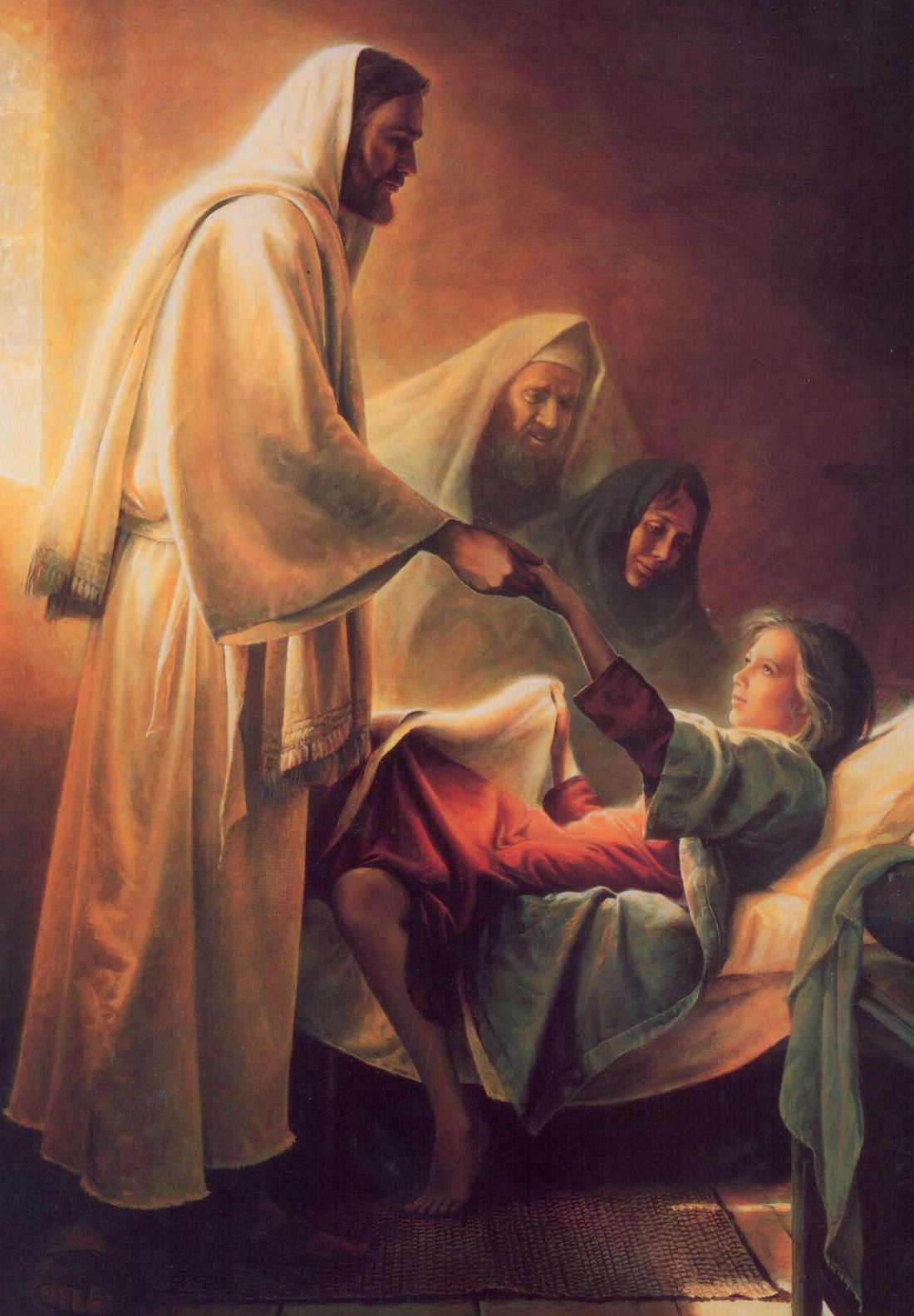 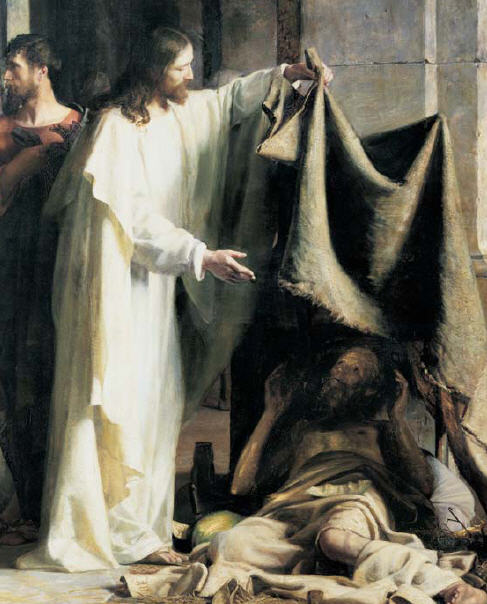 And gave the blind their sight
He's the One who walked on water
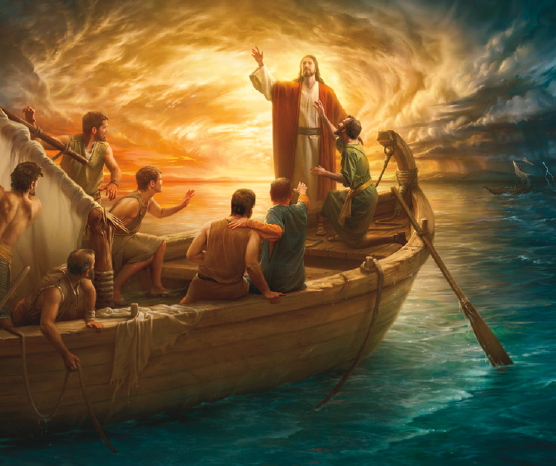 And He brought the saved to shore
And if ever you may need Him
He's the One your looking for
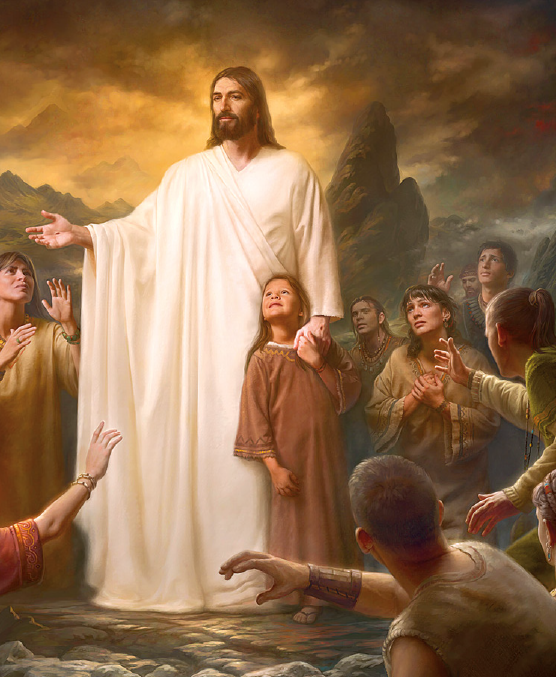 So let Him in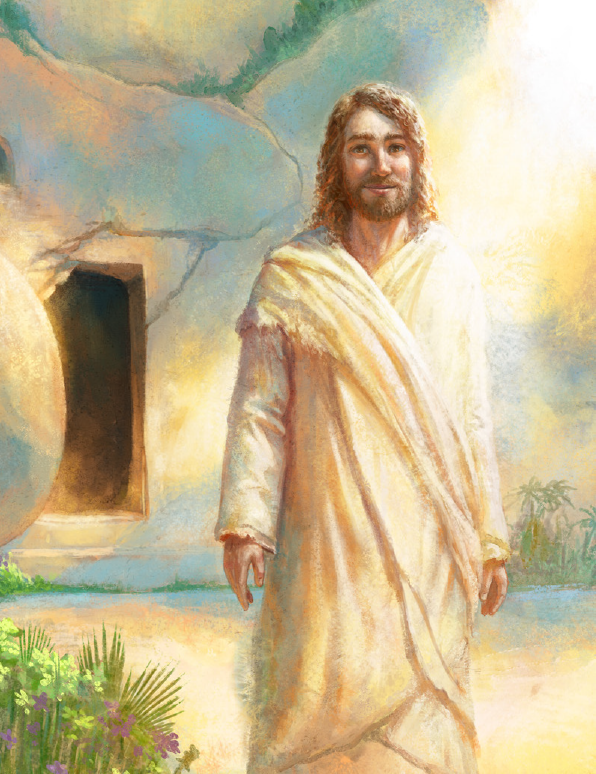 and He will take away your pain
Once you feel His love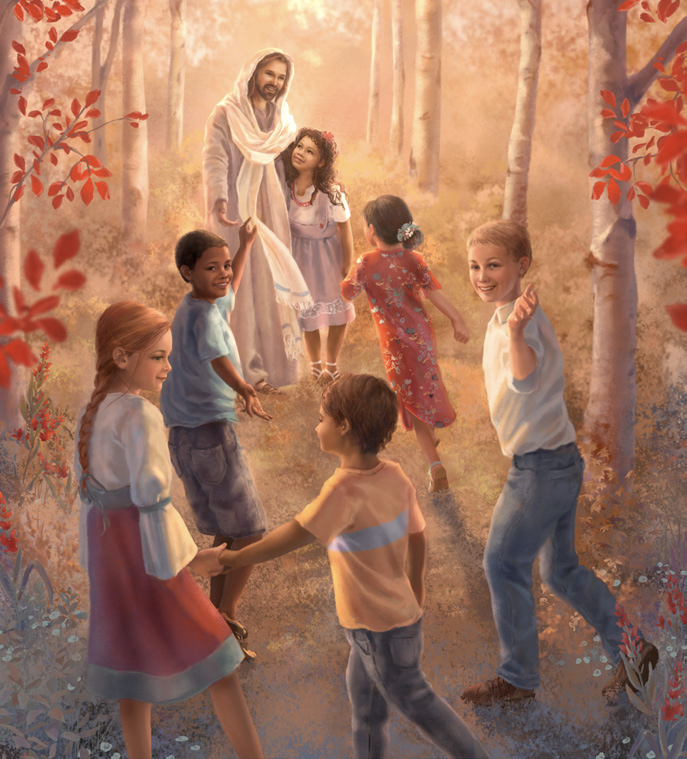 You'll never be the same
Come unto Christ Come unto Him
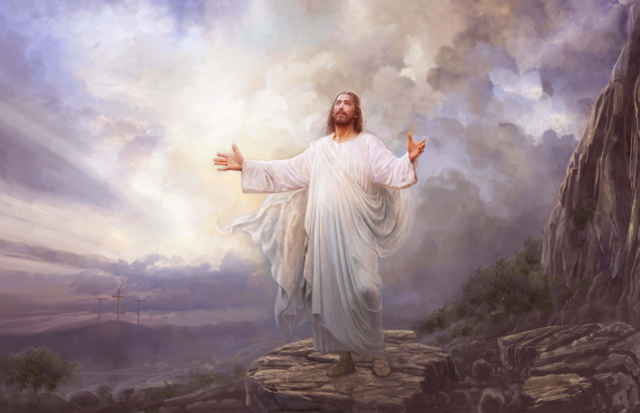 And by His grace be made holy again
He's calling your name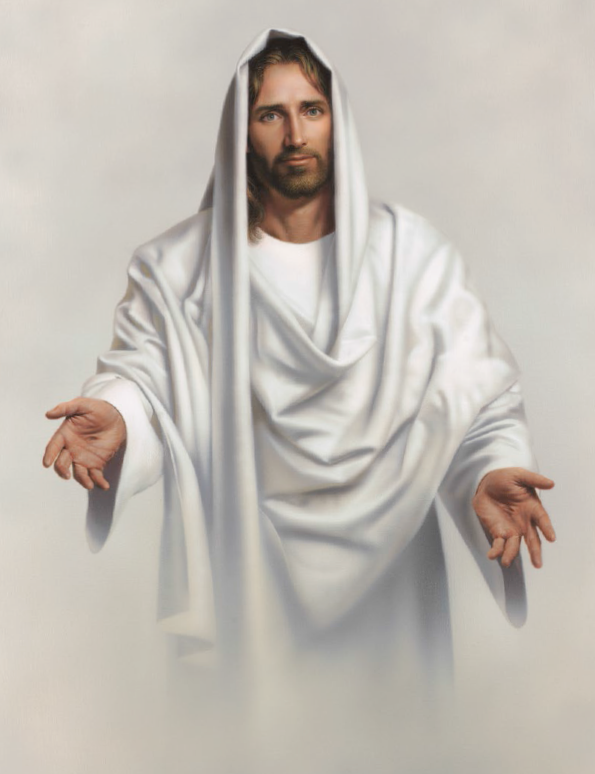 He's waiting for you
With arms open wide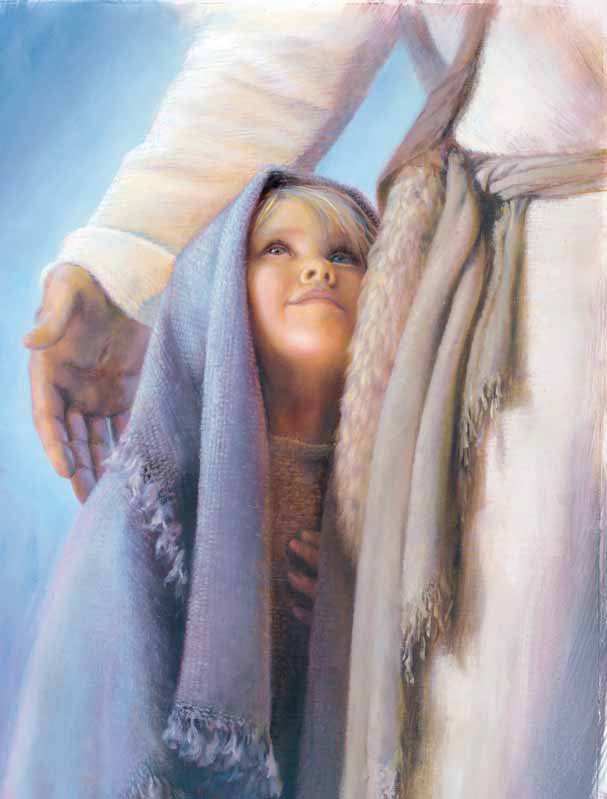 Come unto Christ
He's the One who taught forgiveness
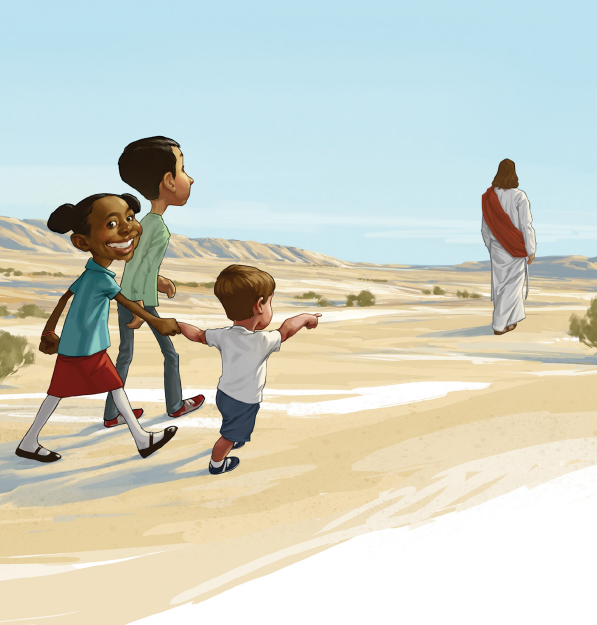 And who showed a better way
He's the one who helped the hopeless
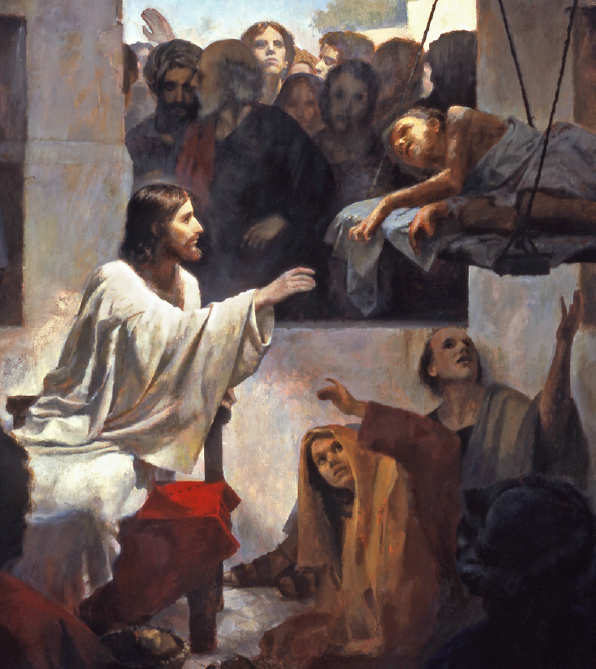 And those who've gone astray
He's the Savior and Redeemer
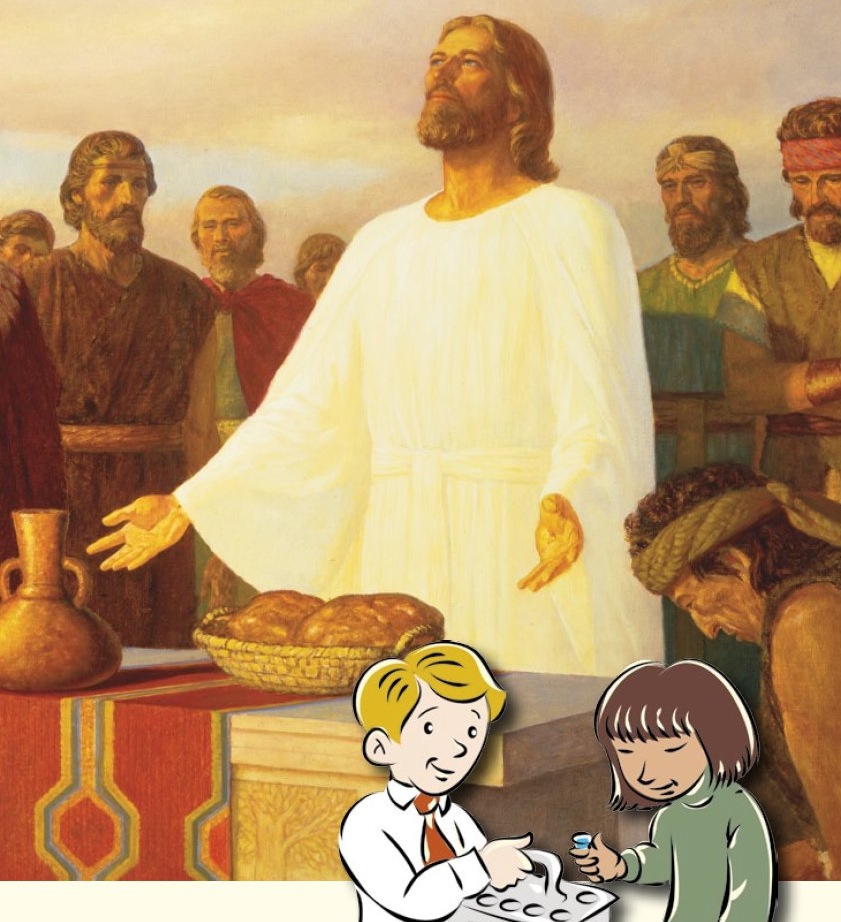 Bread of Life, the Prince of Peace
If you're hungry, lost or captive
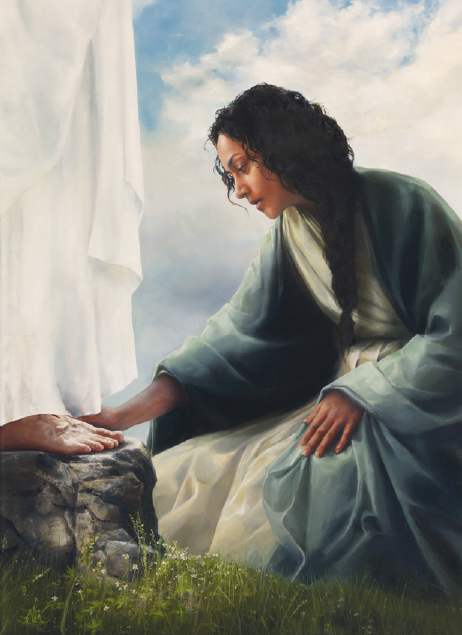 He's the one who'll set you free
So let Him in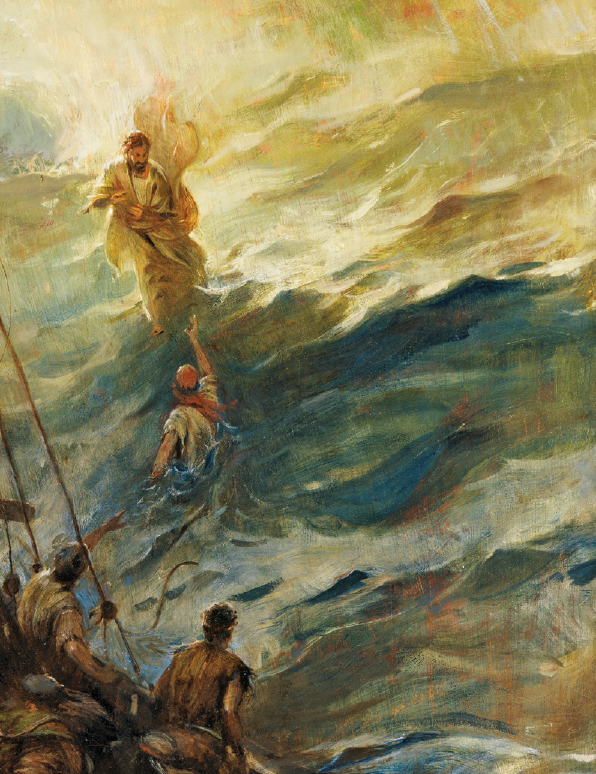 and remember who you are
He will mold your life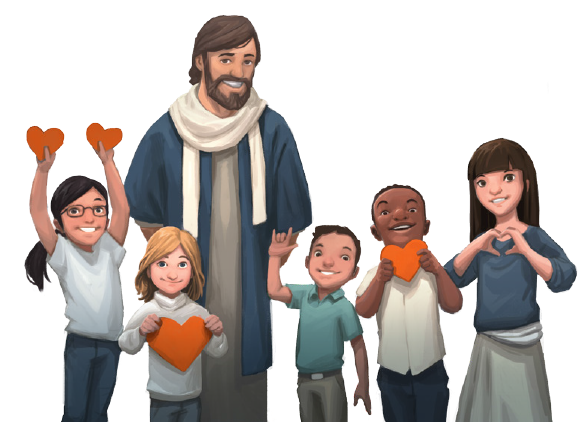 and change your willing heart
Come unto Christ, Come unto Him
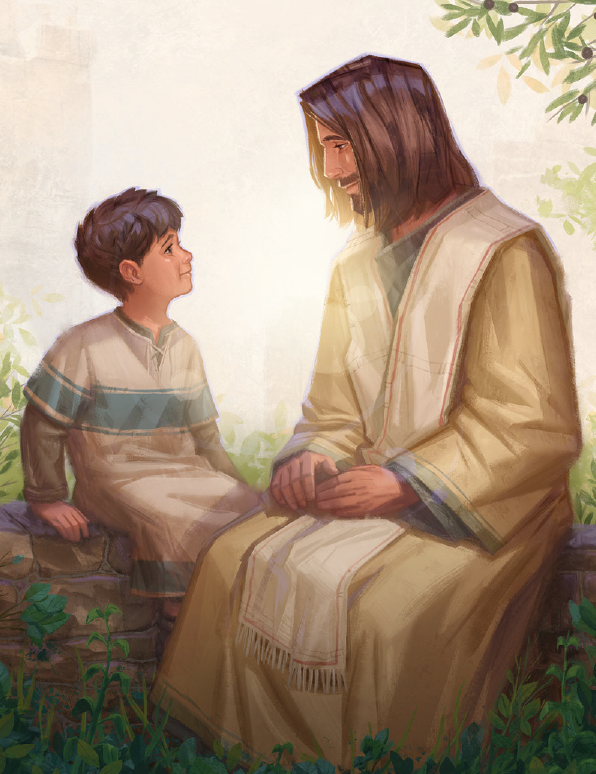 And by His grace be made holy again
He's calling your name,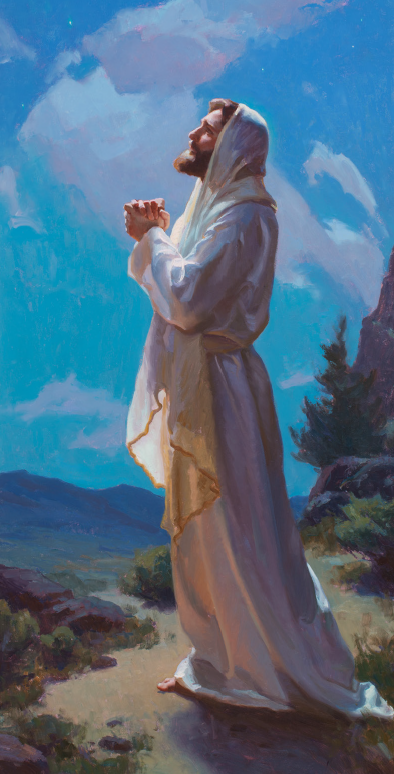 He's waiting for youWith arms open wide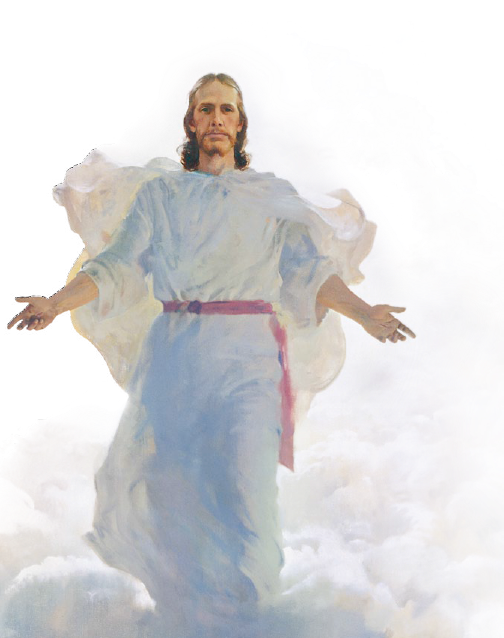 Come unto ChristAnd you will find eternal life
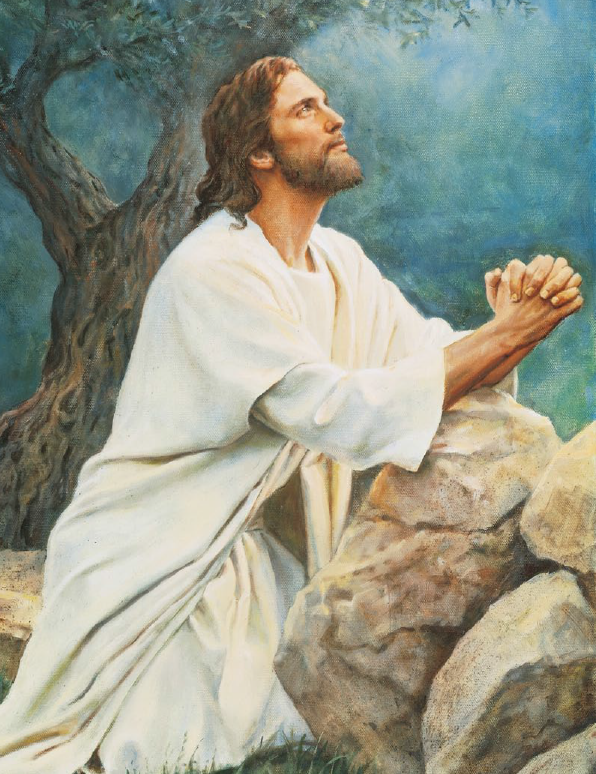 Come unto ChristCome unto Him
And by His grace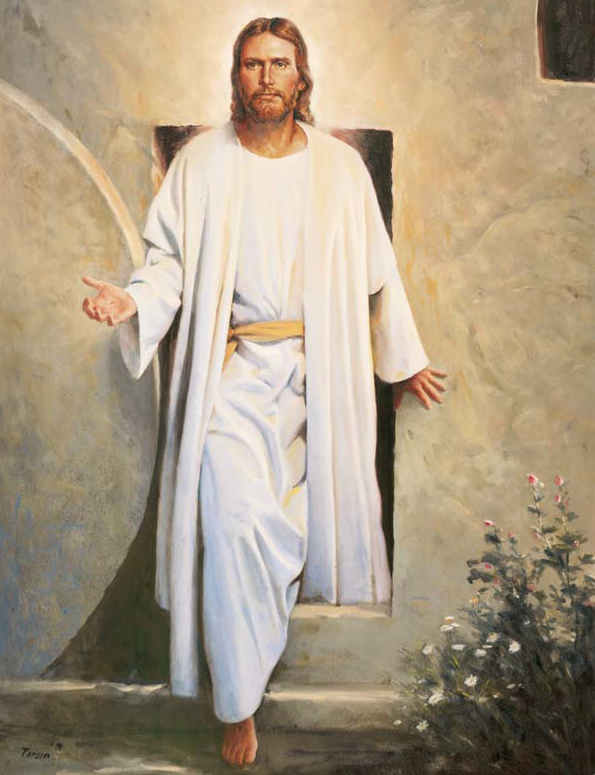 Be made holy again
He's calling your name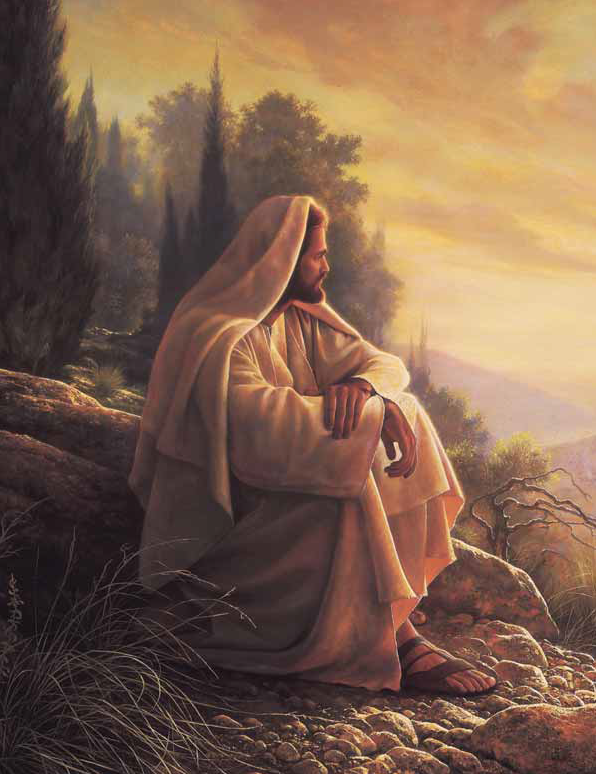 He's waiting for you
With arms open wide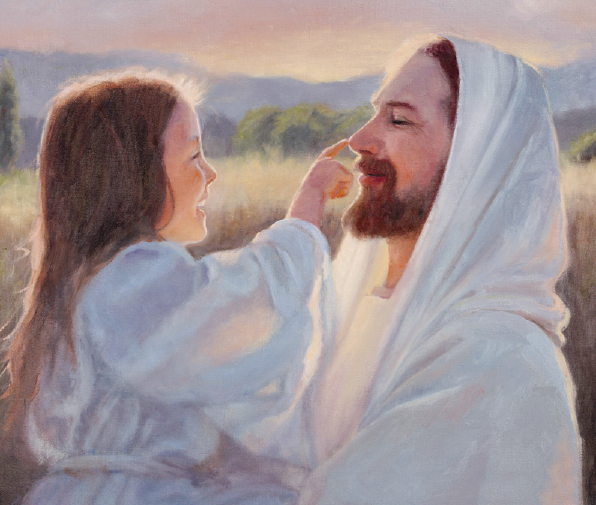 Come unto Christ